Выборы депутатов Законодательного Собрания Краснодарского края седьмого созыва11 сентября 2022 годаОкружная избирательная комиссия одномандатного избирательного округа № 15РЕШЕНИЕокружной избирательной комиссии 10 августа 2022 года                                                                                  № 6/23Об утверждении текса избирательного бюллетеня для голосования по одномандатному избирательному округу № 15 на выборах депутатов Законодательного Собрания Краснодарского края седьмого созываВ соответствии с пунктом 4 статьи 63 Федерального закона от 12июня 2002 г. № 67-ФЗ «Об основных гарантиях избирательных прав и права на участие в референдуме граждан Российской Федерации», частью 4 статьи 58 Закона Краснодарского края от 21 августа 2007 г. № 1315- КЗ «О выборах депутатов Законодательного Собрания Краснодарского края», постановлением избирательной комиссии Краснодарского края от 7 июля 2022 г. № 22/219-7 «О формах избирательных бюллетеней и требованиях к изготовлению избирательных бюллетеней для голосования по краевому и одномандатному избирательным округам на выборах депутатов Законодательного Собрания Краснодарского края седьмого созыва»  окружная избирательная комиссия РЕШИЛА:1. Утвердить текст избирательного бюллетеня для голосования по одномандатному избирательному округу № 15 на выборах депутатов Законодательного Собрания Краснодарского края седьмого созыва (приложение № 1).2. Утвердить текст избирательного бюллетеня для голосования по одномандатному избирательному округу № 15 на выборах депутатов Законодательного Собрания Краснодарского края седьмого созыва с использованием комплексов обработки избирательных бюллетеней (приложение №2).3. Направить настоящее решение в избирательную комиссию Краснодарского края, территориальную избирательную комиссию Гулькевичская.4. Разместить настоящее решение на сайте окружной избирательной комиссии в сети Интернет.5. Контроль за выполнением пунктов 3 и 4 настоящего решения возложить на секретаря окружной избирательной комиссии Бокову О.С.Председатель окружнойизбирательной комиссии                                                        В.А. ПатрикеевСекретарь окружнойизбирательной комиссии                                                         О.С. БоковаПриложение № 1УТВЕРЖДЕНрешением окружной избирательной комиссиейодномандатного избирательного округа № 15от 10 августа 2022 г. № 6/23Приложение № 2УТВЕРЖДЕНрешением окружной избирательной комиссиейодномандатного избирательного округа № 15от 10 августа 2022 г. № 6/23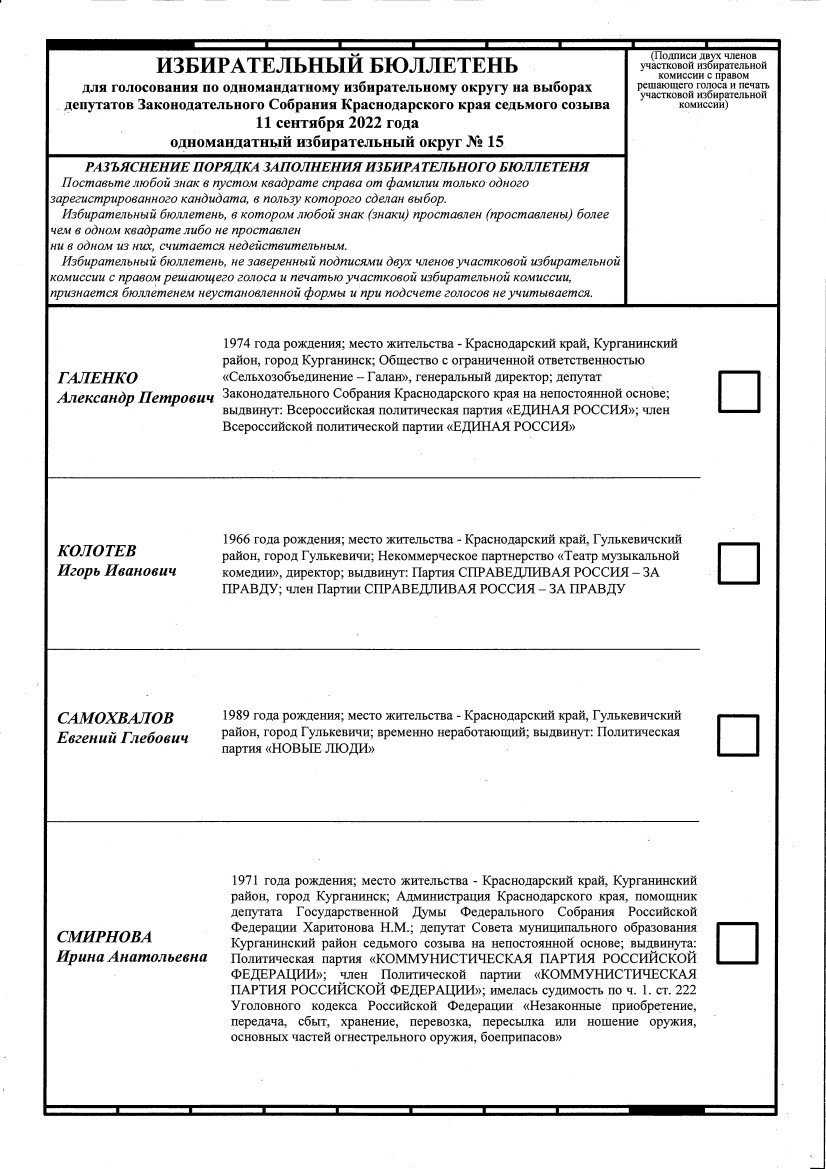 ИЗБИРАТЕЛЬНЫЙ БЮЛЛЕТЕНЬдля голосования по одномандатному избирательному округу на выборах депутатов Законодательного Собрания Краснодарского краяседьмого созыва11 сентября 2022 годаодномандатный избирательный округ № 15ИЗБИРАТЕЛЬНЫЙ БЮЛЛЕТЕНЬдля голосования по одномандатному избирательному округу на выборах депутатов Законодательного Собрания Краснодарского краяседьмого созыва11 сентября 2022 годаодномандатный избирательный округ № 15(Подписи двух членовучастковой избирательнойкомиссии с правом решающего голоса и печатьучастковой избирательнойкомиссии)(Подписи двух членовучастковой избирательнойкомиссии с правом решающего голоса и печатьучастковой избирательнойкомиссии)РАЗЪЯСНЕНИЕ ПОРЯДКА ЗАПОЛНЕНИЯ ИЗБИРАТЕЛЬНОГО БЮЛЛЕТЕНЯРАЗЪЯСНЕНИЕ ПОРЯДКА ЗАПОЛНЕНИЯ ИЗБИРАТЕЛЬНОГО БЮЛЛЕТЕНЯРАЗЪЯСНЕНИЕ ПОРЯДКА ЗАПОЛНЕНИЯ ИЗБИРАТЕЛЬНОГО БЮЛЛЕТЕНЯРАЗЪЯСНЕНИЕ ПОРЯДКА ЗАПОЛНЕНИЯ ИЗБИРАТЕЛЬНОГО БЮЛЛЕТЕНЯПоставьте любой знак в пустом квадрате справа от фамилии только одного зарегистрированного кандидата, в пользу которого сделан выбор.Избирательный бюллетень, в котором любой знак (знаки) проставлен (проставлены) более чем в одном квадрате либо не проставлен 
ни в одном из них, считается недействительным.Избирательный бюллетень, не заверенный подписями двух членов участковой избирательной комиссии с правом решающего голоса и печатью участковой избирательной комиссии, признается бюллетенем неустановленной формы и при подсчете голосов не учитывается.В целях защиты тайны голосования избирателя, избирательный бюллетень складывается лицевой стороной внутрь.Поставьте любой знак в пустом квадрате справа от фамилии только одного зарегистрированного кандидата, в пользу которого сделан выбор.Избирательный бюллетень, в котором любой знак (знаки) проставлен (проставлены) более чем в одном квадрате либо не проставлен 
ни в одном из них, считается недействительным.Избирательный бюллетень, не заверенный подписями двух членов участковой избирательной комиссии с правом решающего голоса и печатью участковой избирательной комиссии, признается бюллетенем неустановленной формы и при подсчете голосов не учитывается.В целях защиты тайны голосования избирателя, избирательный бюллетень складывается лицевой стороной внутрь.Поставьте любой знак в пустом квадрате справа от фамилии только одного зарегистрированного кандидата, в пользу которого сделан выбор.Избирательный бюллетень, в котором любой знак (знаки) проставлен (проставлены) более чем в одном квадрате либо не проставлен 
ни в одном из них, считается недействительным.Избирательный бюллетень, не заверенный подписями двух членов участковой избирательной комиссии с правом решающего голоса и печатью участковой избирательной комиссии, признается бюллетенем неустановленной формы и при подсчете голосов не учитывается.В целях защиты тайны голосования избирателя, избирательный бюллетень складывается лицевой стороной внутрь.Поставьте любой знак в пустом квадрате справа от фамилии только одного зарегистрированного кандидата, в пользу которого сделан выбор.Избирательный бюллетень, в котором любой знак (знаки) проставлен (проставлены) более чем в одном квадрате либо не проставлен 
ни в одном из них, считается недействительным.Избирательный бюллетень, не заверенный подписями двух членов участковой избирательной комиссии с правом решающего голоса и печатью участковой избирательной комиссии, признается бюллетенем неустановленной формы и при подсчете голосов не учитывается.В целях защиты тайны голосования избирателя, избирательный бюллетень складывается лицевой стороной внутрь. ГАЛЕНКОАлександр Петрович1974 года рождения; место жительства – Краснодарский край, Курганинский район, город Курганинск; Общество с ограниченной ответственностью «Сельхозобъединение – Галан», генеральный директор; депутат Законодательного Собрания Краснодарского края на непостоянной основе; выдвинут: Всероссийская политическая партия «ЕДИНАЯ РОССИЯ»; член Всероссийской политической партии «ЕДИНАЯ РОССИЯ»1974 года рождения; место жительства – Краснодарский край, Курганинский район, город Курганинск; Общество с ограниченной ответственностью «Сельхозобъединение – Галан», генеральный директор; депутат Законодательного Собрания Краснодарского края на непостоянной основе; выдвинут: Всероссийская политическая партия «ЕДИНАЯ РОССИЯ»; член Всероссийской политической партии «ЕДИНАЯ РОССИЯ» КОЛОТЕВИгорь Иванович1966 года рождения; место жительства – Краснодарский край, Гулькевичский район, город Гулькевичи; Некоммерческое партнерство «Театр музыкальной комедии», директор; выдвинут: Партия СПРАВЕДЛИВАЯ РОССИЯ – ЗА ПРАВДУ; член Партии СПРАВЕДЛИВАЯ РОССИЯ – ЗА ПРАВДУ1966 года рождения; место жительства – Краснодарский край, Гулькевичский район, город Гулькевичи; Некоммерческое партнерство «Театр музыкальной комедии», директор; выдвинут: Партия СПРАВЕДЛИВАЯ РОССИЯ – ЗА ПРАВДУ; член Партии СПРАВЕДЛИВАЯ РОССИЯ – ЗА ПРАВДУ САМОХВАЛОВЕвгений Глебович1989 года рождения; место жительства – Краснодарский край, Гулькевичский район, город Гулькевичи; временно неработающий; выдвинут: Политическая партия «НОВЫЕ ЛЮДИ»1989 года рождения; место жительства – Краснодарский край, Гулькевичский район, город Гулькевичи; временно неработающий; выдвинут: Политическая партия «НОВЫЕ ЛЮДИ» СМИРНОВАИрина Анатольевна1971 года рождения; место жительства – Краснодарский край, Курганинский район, город Курганинск; Администрация Краснодарского края, помощник депутата Государственной Думы Федерального Собрания Российской Федерации; депутат Совета муниципального образования Курганинский район на непостоянной основе; выдвинута: Политическая партия «КОММУНИСТИЧЕСКАЯ ПАРТИЯ РОССИЙСКОЙ ФЕДЕРАЦИИ»; член Политической партии «КОММУНИСТИЧЕСКАЯ ПАРТИЯ РОССИЙСКОЙ ФЕДЕРАЦИИ»; имелась судимость: часть 1 статьи 222 «Незаконные приобретение, передача, сбыт, хранение, перевозка, пересылка или ношение оружия, основных частей огнестрельного оружия, боеприпасов» Уголовного кодекса Российской Федерации1971 года рождения; место жительства – Краснодарский край, Курганинский район, город Курганинск; Администрация Краснодарского края, помощник депутата Государственной Думы Федерального Собрания Российской Федерации; депутат Совета муниципального образования Курганинский район на непостоянной основе; выдвинута: Политическая партия «КОММУНИСТИЧЕСКАЯ ПАРТИЯ РОССИЙСКОЙ ФЕДЕРАЦИИ»; член Политической партии «КОММУНИСТИЧЕСКАЯ ПАРТИЯ РОССИЙСКОЙ ФЕДЕРАЦИИ»; имелась судимость: часть 1 статьи 222 «Незаконные приобретение, передача, сбыт, хранение, перевозка, пересылка или ношение оружия, основных частей огнестрельного оружия, боеприпасов» Уголовного кодекса Российской Федерации